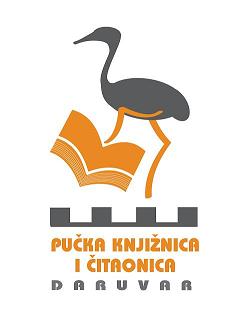                          BILJEŠKE UZ OBRAZAC PR-RAS, BIL, RASF, P-VRIO                           ZA RAZDOBLJE OD 01.01.2020.-31.12.2020. GODINEBilješka br.1AOP-001Sveukupni prihodi poslovanja u 2020. godini iznose 1.081.968,00 kn. Prihodi koje smo ostvarili iz gradskog proračuna iznose 762.396,00 kn. Prihodi od pomoći iznose 262.574,00 kn . Prihodi od imovine iznose 2.925,00 kn.. Prihodi od prodaje proizvoda iznose 54.073,00 kn. Sveukupni prihodi poslovanja  su povećani  u odnosu na isto razdoblje prethodne godine za 1,1%Bilješka br.2AOP-148Rashodi poslovanja za ovo izvještajno razdoblje iznose 966.955,00 što je za 8,8 % više u odnosu na isto razdoblje 2019. godine. Rashodi za zaposlene AOP 149 iznose 790.154,00 kn  povećani su za 17% u odnosu na isto razdoblje prošle godine. Povećanje je zbog zapošljavanja nove djelatnice te povećanja osnovice.Ostali rashodi za zaposlene AOP 155 u iznosu od 26.550,00 kn povećani su za 61,9 % zbog isplate božićnice i regresa.Materijalni rashodi na AOP-u 160 iznose 169.424,00kn te su smanjeni za 17,4% u odnosu na isto razdoblje prethodne godine. Zbog situacije izazvane Covidom mnoge planirane aktivnosti knjižnice se nisu mogle održati u knjižnici pa su samim time smanjeni troškovi, aktivnosti su se provodile on line.  Iz tog razloga su vidljiva smanjena na pojedinim pozicijama AOP-161 Naknade troškova zaposlenima u iznosu od 19.029,00 kn smanjena su za 31,1%AOP-166 Rashod za materijal i energiju u iznosu od 64.861 smanjeni su 13,1%. AOP-170 Materijal i dijelovi za tekuće i investicijsko održavanje u iznosu od 1.708,00 kn smanjeno je 89,2 % . U 2020 godini nije bilo značajnih popravaka na zgradi knjižnice. Rashodi za usluge AOP-174 u iznosu od 51.503,00 kn povećan je za 12,4% u odnosu na prošlu godinu.Ostali nespomenuti rashodi AOP 185  u iznosu od 34.031,00 kn smanjeni su za 39,7%.Smanjenje je zbog toga što se više ne ispraćaju naknade za članove upravnog vijeća jer knjižnica prema Statutu ne mora imati članove  Upravnog vijeća ako ima manje od 10 zaposlenih. Financijski rashodi AOP 193 u iznosu od 3.777,00 su smanjeni za 12,4% Računi za održavanje poslovnog računa ustanove su smanjeni.Bilješka br.3AOP-354Rashodi za nabavu proizvedene dugotrajne imovine u iznosu od 123.240,00kn. Smanjeni su  u odnosu na prethodnu godinu za  32,6 %. U 2020 je nabavljeno manje knjiga u odnosu na prethodnu godinu.  Bilješka br.4AOP-406	Na AOP-u 406 je prikazana razlika između ukupnih prihoda i rashoda te je vidljivo da smo ostvarili manjak prihoda u iznosu od 8.227,00 kn . Na AOP-u 407 višak prihoda preneseni koji iznosi 36.628,00 kn.Bilješka br.5AOP – 641Stanje novčanih sredstava na dan 31.12.2020.godine iznosi 158.979,00  kn što odgovara stanju na računu 11 u Bilanci na dan 31.12.2020.godine.OBRAZAC: BILNa AOP-u 001 prikazana je ukupna imovina ustanove i ona iznosi 2.881.336,00 kn. AOP-001 jednak je AOP-u 162, odnosno obvezama i vlastitim izvorima.OBRAZAC: RAS-funkcijski VP 154Na AOP-u 110 prikazani su ukupni rashodi obrazovanja te iznose 1.090.195,00 kn a odgovaraju AOP-u 404 u PR-RAS obrascu.OBRAZAC P-VIRIO (VP 156)Nema promjene u vrijednosti i obujmu imovine.                                                                                       Ravnateljica :                                                      Romana Horvat, dipl.knjižničar i prof.slavistikePUČKA KNJIŽNICA I ČITAONICA DARUVARSTJEPAN RADIĆA 543500 DARUVARRavnateljica: Romana HorvatTel.043/331-592Tel/fax.043/331-468 IBAN HR6823400091100055926OIB: 09901662337e-mail: pkic@bj.t-com.hrKLASA: 400-01/21-01/01UR.BROJ: 2111/42-01-21-01Daruvar, 01.02.2021. godine 